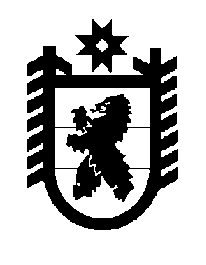 Российская Федерация Республика Карелия    ПРАВИТЕЛЬСТВО РЕСПУБЛИКИ КАРЕЛИЯРАСПОРЯЖЕНИЕот 25 июня 2015 года № 408р-Пг. Петрозаводск В соответствии с пунктом 1.1 статьи 82 Лесного кодекса Российской Федерации, пунктами 15, 16 постановления Правительства Российской Федерации от 14 декабря 2009 года № 1007 «Об утверждении Положения от определении функциональных зон в лесопарковых зонах, площади и границ лесопарковых зон, зеленых зон», пунктом 6.1 статьи 5 Закона Республики Карелия от 5 мая 2008 года № 1188-ЗРК «О разграничении полномочий органов государственной власти Республики Карелия в области лесных отношений» Министерству по природопользованию и экологии Республики Карелия обеспечить организацию подготовки документации по изменению границ лесопарковой и зеленой зон города Петрозаводска, территориально расположенных на территории Прионежского муниципального района, в целях строительства объекта «Реконструкция автомобильной дороги Р-21 «Кола» Санкт-Петербург – Петрозаводск – Мурманск – Печенга – граница с Королевством Норвегия на участке км 406 – км 422, Республика Карелия».           ГлаваРеспублики  Карелия                                                             А.П. Худилайнен